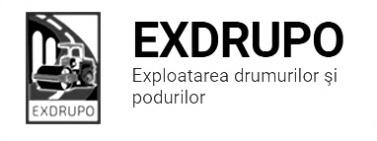 Notă informativăcu privire la lucrările de întreţinere şi salubrizare a infrastructuriirutiere din mun. Chişinăusect. Centru: executate 04.06.2020:Gunoi manual: str. T. Ștrișca – 0.5 curse.                       str. C. Vîrnav – 0.5 curse.Plombare: str. Inculeț – 1,5 tn, mășcat.                str. Testimiţeanu – 9 m2, H5.Strat de egalizare: str. Testimiţeanu – 3,7 tn, mășcat.Plombare H5: str. Testimiţeanu – 89 m2.Pavaj: str. Testimiţeanu – 8 m2.executate 04.06.2020-05.06.2020 (în nopate):Spălarea părţii carosabile: str. Alecsandri, str. Halippa, șos. Hîncești (pînă la pod)+nod rutier, str. Grenoble, str. Ismail, bd. Cantemir, bd. Gagarin, bd. Negruzzi, bd. Ștefan cel Mare, str. Ciuflea, Viaduct, str. București.Salubrizarea mecanizată în noapte: str. Iorga, str. Ismail (buzunar), str. Columna, str. Varlaam, str. Aleea Gării, bd. Negruzzi, bd. Ştefan cel Mare, Viaduct, str. Bucureşti, str. Pușkin, str. V. Pîrcălab, str. M. Eminescu, str. M. Micle, str. V. Alecsandri, str. Bulgară, str. Armenească.sect. Buiucani: executate 04.06.2020:Strat de egalizare: str. I. Pelivan – 46.8 tn.Salubrizarea mecanizată în zi: str. I. Pelivan (de la T. Vladimirescu pînă la bd. Alba Iulia).executate 04.06.2020-05.06.2020 (în nopate):Spălarea părţii carosabile: str. M. Viteazu, Calea Ieșilor, str. I. Creangă, str. Șciusev.Salubrizarea mecanizată în noapte: str. I. Pelivan (de la T. Vladimirescu pînă la bd. Alba Iulia). sect. Rîşcani:executate 04.06.2020:Excavare/transportare pămînt: str. M. Costin – 2 curse, Kamaz.Excavare/transportare bordure: str. M. Costin – 75 ml.Demolarea betonului și betonului asfaltic: str. M. Costin – 2,7 m3.Gunoi manual: str. M. Costin – 2 curse (Zil, remorcă).Borduri noi: str. M. Costin – 54,5 ml.Amenajarea fundației în pietriș: str. M. Costin – 7,3 tn.Compactare sol: str. M. Costin – 55 ml.Compactare pietriș: str. M. Costin – 55 ml.Salubrizarea mecanizată în zi: str. Albişoara, str. C. Moşilor, str. Ceucari, str. Studenţilor, str. Dimo.executate 04.06.2020-05.06.2020 (în nopate):Spălarea părţii carosabile: bd. Moscova, str. Kiev, bd. Gr. Vieru, str. C. Tănase, str. Alecsandri, Calea Orheiului.Salubrizarea mecanizată în noapte: bd. Renaşterii, str. T. Vladimirescu, str. Al. cel Bun, str. Petricani (măturare după injetare și bordure).  sect. Botanica:executate 04.06.2020:Montarea zidării, trotuar: str. N. Zelinski – 56 buc.Pregătirea albiei pentru montare zidării: str. N. Zelinski.Compactare zidării și sol: str. N. Zelinski – 56 ml.Excavarea/transportarea gunoi: str. N. Zelinski – 5 curse ( 1 remorcă, 4 Zil).Salubrizare mecanizată în zi: şos. Munceşti, str. Minsk, str. Pandurilor, str. Pădurii, nod rutier șos. Muncești, str. V. Crucii, str. Grenoble.sect. Ciocana: executate 04.06.2020:Exacavare/transport pămînt: Aleea Mircea cel Bătrîn – 7 curse, Kamaz.Ajutor sector 3, aplicarea strat de egalizare: str. I. Pelivan.Salubrizarea mecanizată în zi: str. Voluntarilor, str. M. Manole, str. M. Drăgan.sect. OCR:executate 04.06.2020-05.06.2020 (în nopate):Aplicare marcaje longitudinale: bd. Alba Iulia – 1400 m2.Aplicare marcaje treceri de pietoni: bd. Ștefan cel Mare – 360 m2.sect. 7:executate 04.06.2020:Curățarea canalizării pluviale: str. Pușkin – 24 receptoare.  Repararea colector: str. M. Viteazu.                                                 Ridicarea fîntînilor la cotă a grilajelor: bd. Ștefan cel Mare – 2 buc.  sect. 8:executate 04.06.2020:Montare pavaj nou: bd. Moscova – 56 m2.  Montare zidării: bd. Moscova – 18 ml.  Încărcare manuală bolovani: bd. Moscova – 4 tn.  Transport gunoi: bd. Moscova – 1 cursă , MTZ.  Săpătură manuală: bd. Moscova – 1 m3.  Săpătură mecanizată: bd. Moscova – 10 m3.  Montare pavaj nou: bd. Moscova – 51 m2.  Transport gunoi: bd. Moscova – 2 curse (30 tn).  Demontare borduri mari: bd. Moscova – 55 buc.  sect. 9:executate 04.06.2020:Moldtelecom: str. Codrilor – 5 m2, H5.                     str. Ș. Neaga – 1,6 m2, H5, 2 fîntîni.Apă Canal: str. M. Cibotari -  10,4 m2, H5.                  str. Sciusev-str. Coroban -  4,4 m2, H5.                  str. Deleanu, trotuar -  2,7 m2, H5.                  str. Deleanu, 9 -  12 m2, H5.Măsurile întreprinse pentru prevenirea răspîndirii Covid-19:Toate unităţile de trasport sunt dezinfectate la începutul şi la sfîrşitul programului de lucru;Muncitorilor este verificată starea de sănătate de către medicul întreprinderii;Muncitorii sunt echipaţii cu:mască de protecţiemănuşi de protecţiedezinfectantInginer SP                                                         I. Rusu